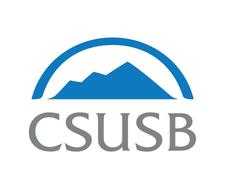 STAFF COUNCILMINUTESOctober 10, 20182:00 – 3:00 pm    CE-336PRESENT:  P. Aguilera, J. Beal, T. Bookman, S. Brooks, A. Carnahan, J. Casillas, L. Cromwell, R. Garcia, C. Huesca, K. Hunsaker, A. Lane, B. Machuca,  S. Mendoza, S. Myers, D. Quijano, R. Rouch, S. Wildes, Ex-Officio: D. FreerGuest:  Ron FremontNew BusinessApprove meeting minutes from 9/26/18Carnahan/M and Cromwell/S to approve the minutes of 9/26/18 as submitted.  PASSED.                  b.  SDC – Introducing the new Pawz for Learning Program	            We will schedule Marissa Boles to present at our next meeting.      2.	Old Business	      a.	Dr. Torie Wieston-Serdan – L. Cromwell		Lola will go to Diversity Committee to request funds and submit a                         proposal to bring Dr. Wieston-Serdan to campus.  Also check with the Women’s Leadership Conference.	      b.	SC Committee Request Form – T. Bookman		Created a fillable form that can be submittedonline.   Will add time-frame when they need the representative.  Change wording to “start date”.		Rouch/M and Cromwell/S to adopt the Committee Request Form as edited.		PASSED.			      c.   Care Give Support Group – A. Lane		So far, no one has indicated an interest in participating.  Unfortunately, I am                         Unable facilitate this group at this time.  I spoke with Rowena and she will be                         reaching out to me again in the winter and says there is definitely a need for this 		group.	          d.   Staff Recognition Process – T. Bookman Staff Awesomeness form was created with directions to go to website.    We    are looking  at a monthly process.   We need the following to go forward:                            1.  need and staff recognition email address                            2.  online form/hyperlink	                3.  staff recognition tab on website and a page to scroll		    Rob will help with these 3 items.                            We will have the form online and hard copies.		    Cromwell/M and Randy/S to approve Staff Awesomeness Form.  PASSED.	3.  Officer Reports		a.  Chair		Rob received one response to the call for another SC Rep on the Shared                         Governance Task Force from Patricia Aguilera.   Quijano/M and Cromwell/S to 		approve Patricia to join Rob on the Shared Governance Task Force.  PASSED.		b.  Vice Chair – No Report		c.  Secretary – No Report		d.  Treasurer – 		Was just approved to use the account.  Will order name tags for new SC                         members.		Robert Whitehead will take a professional portrait for staff council members.  		Carlos and Patricia need to get this done.  Rob sends pictures when he receives                         requests for committee volunteers.	4.  Committee Updates		a.  Staff Scholarship InformationCommittee is asking for more clarification on what is meant by a scholarship, purpose, etc.   It is meant to provide a scholarship to help supply what you need for your class, for example books, cover a class, or training, online fee, etc.  We originally were looking at providing something to support each other such as professional development support, which needs to be categorized and defined.Ron Fremont arrived:He is excited to help us focus on what his department does which is primarily philanthropy to provide more than one giving opportunity.  They want to help us achieve our goals and elevate the identity of Staff Council.  He will provide contacts to support us in the future as counsel, advisor to help us also look at partnering opportunities.  He will look at how Staff Council can be added/involved in the annual Faculty Staff Campaign. Adjournment at 3:10 pm Next Meeting: 	October 24, 2018, Time:  2:00 – 3:30PM,   Location:  CE-336